Hospital—contract type, code NExported from METEOR(AIHW's Metadata Online Registry)© Australian Institute of Health and Welfare 2024This product, excluding the AIHW logo, Commonwealth Coat of Arms and any material owned by a third party or protected by a trademark, has been released under a Creative Commons BY 4.0 (CC BY 4.0) licence. Excluded material owned by third parties may include, for example, design and layout, images obtained under licence from third parties and signatures. We have made all reasonable efforts to identify and label material owned by third parties.You may distribute, remix and build on this website’s material but must attribute the AIHW as the copyright holder, in line with our attribution policy. The full terms and conditions of this licence are available at https://creativecommons.org/licenses/by/4.0/.Enquiries relating to copyright should be addressed to info@aihw.gov.au.Enquiries or comments on the METEOR metadata or download should be directed to the METEOR team at meteor@aihw.gov.au.Hospital—contract type, code NIdentifying and definitional attributesIdentifying and definitional attributesMetadata item type:Data ElementShort name:Contract typeMETEOR identifier:270475Registration status:Health!, Standard 01/03/2005Definition:The type of contract arrangement between contractor and the contracted hospital, as represented by a code.Data Element Concept:Hospital—contract typeValue Domain:Hospital contract type code NValue domain attributesValue domain attributesValue domain attributesRepresentational attributesRepresentational attributesRepresentational attributesRepresentation class:CodeCodeData type:NumberNumberFormat:NNMaximum character length:11ValueMeaningPermissible values:1Contract type B2Contract type ABA3Contract type AB4Contract type (A)B5
 Contract type BA
 Collection and usage attributesCollection and usage attributesGuide for use:The contracting hospital (purchaser) is termed Hospital A. The contracted hospital (provider) is termed Hospital B.CODE 1     Contract Type BA health authority / other external purchaser contracts hospital B for admitted service which is funded outside the standard funding arrangements.CODE 2     Contract Type ABAPatient admitted by Hospital A. Hospital A contracts Hospital B for admitted or non-admitted patient service. Patient returns to Hospital A on completion of service by Hospital B.For example, a patient has a hip replacement at Hospital A, then receives aftercare at Hospital B, under contract to Hospital A. Complications arise and the patient returns to Hospital A for the remainder of care.CODE 3     Contract Type ABPatient admitted by Hospital A. Hospital A contracts Hospital B for admitted or non-admitted patient service. Patient does not return to Hospital A on completion of service by Hospital B.
For example, a patient has a hip replacement at Hospital A and then receives aftercare at Hospital B, under contract to Hospital A. Patient is separated from Hospital B.CODE 4     Contract Type (A)BThis contract type occurs where a Hospital A contracts Hospital B for the whole episode of care. The patient does not attend Hospital A. For example, a patient is admitted for endoscopy at Hospital B under contract to Hospital A.CODE 5     Contract Type BAHospital A contracts Hospital B for an admitted patient service following which the patient moves to Hospital A for remainder of care. For example, a patient is admitted to Hospital B for a gastric resection procedure under contract to Hospital A and Hospital A provides after care.Data element attributes Data element attributes Relational attributesRelational attributesRelated metadata references:Is used in the formation of Episode of care—inter-hospital contracted patient status, code NHealth!, Superseded 11/04/2012
Is used in the formation of Episode of care—inter-hospital contracted patient status, code NHealth!, Standard 05/10/2016
Is used in the formation of Episode of care—inter-hospital contracted patient status, code NHealth!, Superseded 05/10/2016
Is re-engineered from  Contract type, version 1, DE, NHDD, NHIMG, Superseded 01/03/2005.pdf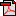  (17.4 KB)No registration status